INDICAÇÃO Nº 1549/2021Sr. Presidente:  O vereador Aldemar Veiga Junior - DEM solicita que seja encaminhado a Exma. Sra. Prefeita Municipal Lucimara Godoy Vilas Boas - PSD a seguinte indicação:Instalação de Academia ao ar livre para os moradores próximo a Praça Anésio Cacheffo, situada na Rua Francisco Glicério, Bairro Castelo.Justificativa:População solicita opção para prática de lazer e atividade esportiva no local, conforme foto abaixo. Valinhos, 9 de agosto de 2021.Aldemar Veiga JuniorVereador – DEM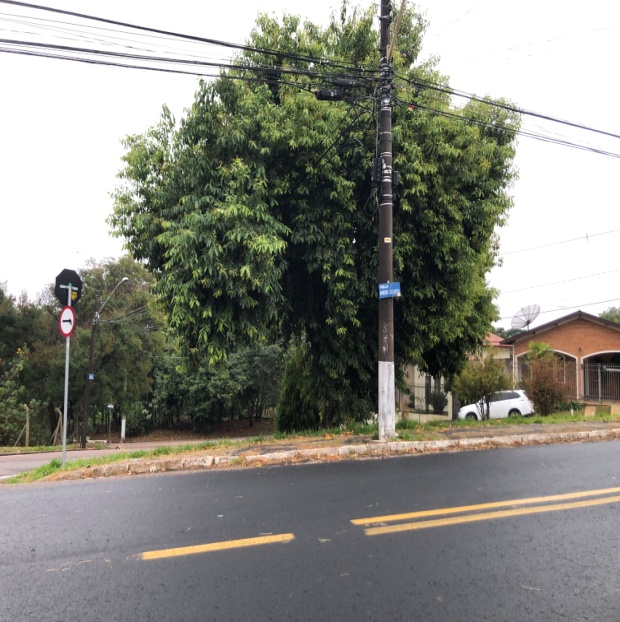 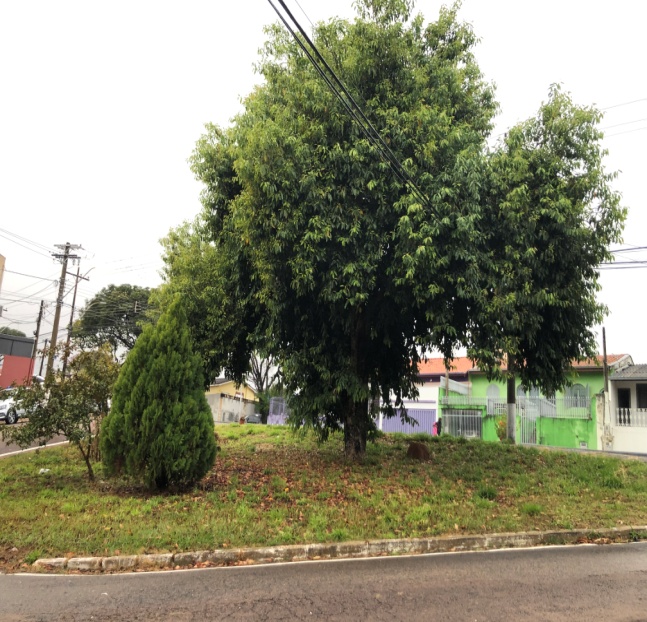 